.4 count intro unless you get the extended version. Note: Yes, it?s an AB dance but B can be taught in 1 minute.  It is just 8 counts repeated 4 times.  It is easy but looks good on the floor in mass.  The rhythm of the Chorus versus the Verse really called for an AB dance. Sequence: A, A, B, A, A*, B, A, A, B, A,(Part B will only start when you face the front wall) * on the 4th A you can replace counts 13&14 (side shuffle) with a hop, hop, hop - but make sure to take weight on R on the last hop.  This hits when he sings Ha, Ha, Ha.  Part A 1-8	Step, Mambo, Syncopated Lock, Coaster Step 1,2&3	Step R, Mambo forward LRL by rocking forward L, recover weight R, step together or slightly back L 4  	Hold &5&6    Step back R, lock step in front L, step back R, step back L 7&8    	Coaster step back with RLR by stepping back R, together L, forward R   9-16	¼ turn Slide, Sways, Side Shuffle, Turn Ronde 1,2	¼ turn right and big step L (slide), bring R to left with a tap 3,4	Step side R (sway), transfer weight to L (sway) 5&6 	Side shuffle R,L,R but turn ¼ turn to right on the last R    7,8	Step forward L, turn ½ turn to the right while sweeping (ronde) the right foot (this move feels like a pivot turn type of action but weight stays on L while sweeping R)  17-24	Por-ti-sere (Jazz box sweep), Hitch Lean Back 1&2	Cross R behind L, step L side and slightly forward, step forward R 3&4	Cross L over right, step back R, step back L while sweeping R 5&6	Cross R behind L, step L side and slightly forward, step forward R 7,8	Hitch L up leaning back bending R knee, step forward L  25-32	Shuffle, Stationary Pivot, Shuffle, Kick Ball Change 1&2     Shuffle forward R,L,R 3,4      Stationary Pivot by stepping forward L, turn ½ turn to right and step in place R 5&6     Shuffle forward L,R,L 7&8      Kick Ball Change by kicking R, rocking back on R, recover in place L Begin Again  Part B  1-8	Sweep ¼ turn, Shuffle, Walks, Kick Ball Change 1,2      Step forward R, turn ¼ turn left sweeping R around 3&4     Shuffle forward L,R,L 5,6      Walk forward R,L 7&8     Kick Ball Change by kicking R, rock back R, recover in place L  9-32   Repeat the first 8 counts 3 more times till you get back to front wall.	 Go Back into Part A Email:durand5678@aol.comGnarly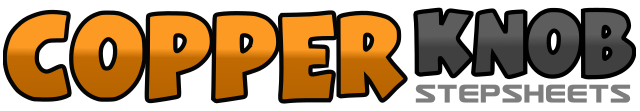 .......Count:64Wall:4Level:Intermediate.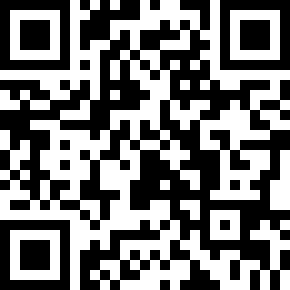 Choreographer:Barry Durand (USA) - September 2006Barry Durand (USA) - September 2006Barry Durand (USA) - September 2006Barry Durand (USA) - September 2006Barry Durand (USA) - September 2006.Music:Crazy - Gnarls Barkley : (CD: St Elsewhere)Crazy - Gnarls Barkley : (CD: St Elsewhere)Crazy - Gnarls Barkley : (CD: St Elsewhere)Crazy - Gnarls Barkley : (CD: St Elsewhere)Crazy - Gnarls Barkley : (CD: St Elsewhere)........